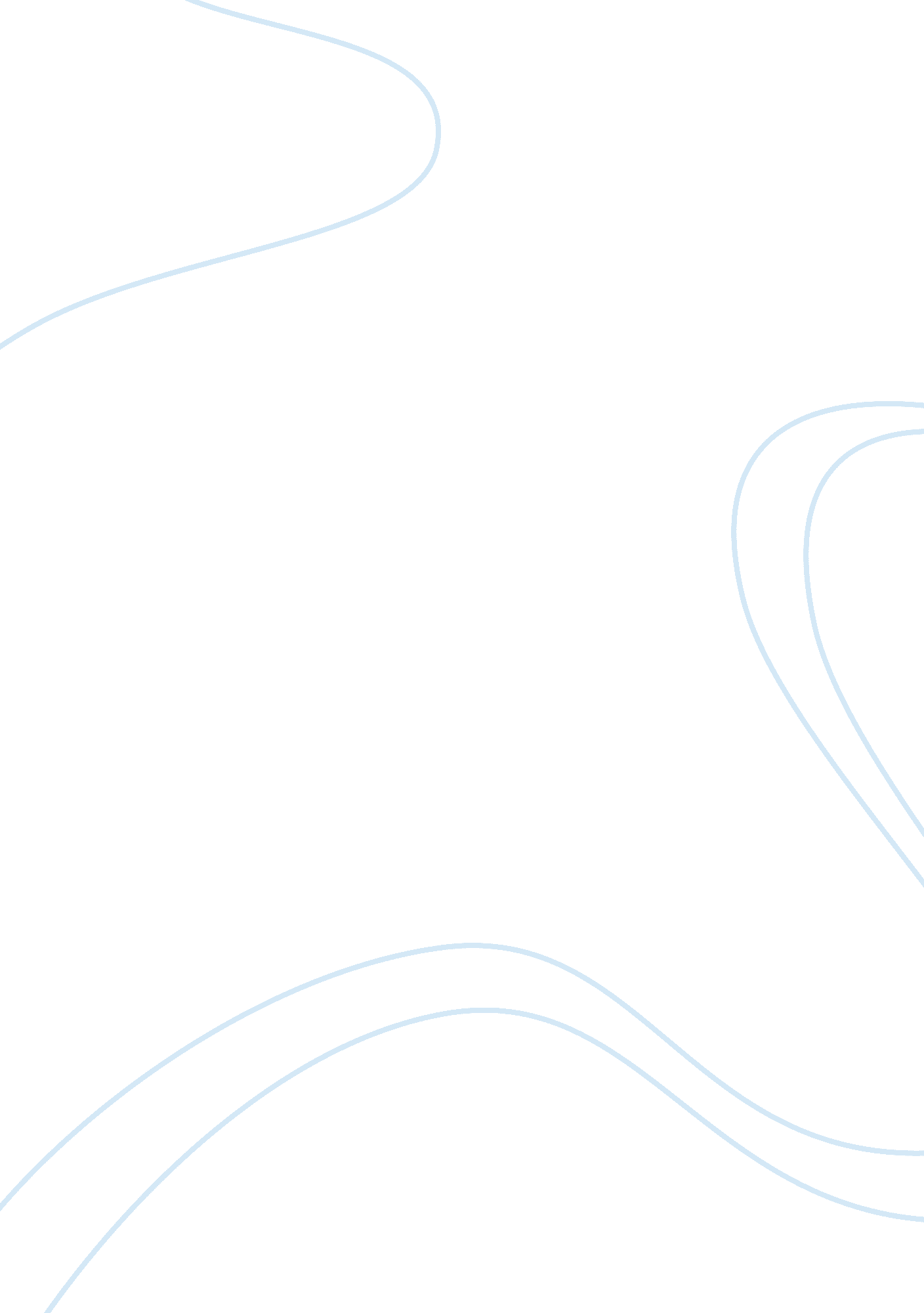 DiscussionArt & Culture, Music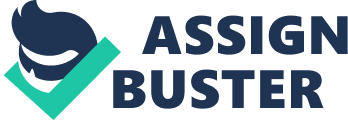 Rockin Out Nirvana’s song “ where did you sleep last night” is popular for its high s, sung acoustically or unplugged. The unplugged version of the song shows that even though the acoustic guitar is being used in the background but the music is not connected to any amplifier and a sound system. Moreover, there are comparatively fewer people present in the audiences to hear unplugged versions as the focus is on electrical instruments like guitar. The unplugged version showed that the singer’s arrangement of the song is more open and spared, and there are more flavors added to the music. The drum-kit is focused lightly, and the choruses added in the song bring tune and music. 
As far as the folk version of the song is concerned, the lyrics are more appreciable, and the background music provides an ominous melody as it is a song in a low moan. Examining the history of the song, it is seen that the version shows more sentimental side of music, which was present in Anglo and African American roots showing broken, hearted country ballad. The Leadbelly’s version makes the music cover horrific conjecture of the time of the music at the time of wake of Southern racism in America (Garofalo and Waksman). 
Hence, the songs follow the tastes of consumers at the time of their emergence. The Leadbelly’s versions take you at the time of Depression and unplugged version follows the tastes of current consumers. The emergence of different versions has made the music business enjoyable as people relate the music to their lives and their time (Garofalo and Waksman). 
Works Cited 
Garofalo, Reebee and Steven Waksman. Rockin Out: Popular Music in the U. S. A. Boston: Pearson Education, 2013. Print. 